Unit 6.2 Review – Converting and Applications of Quadratics Convert from Standard to Vertex Form:   					2.    					4.   Convert from Vertex to Standard Form:  					2.    					4.   Application:  1.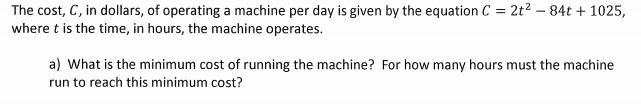 2.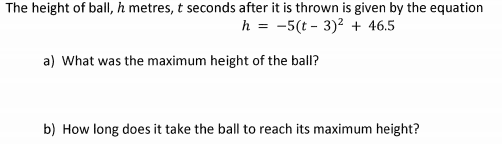 3.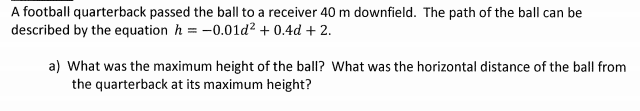 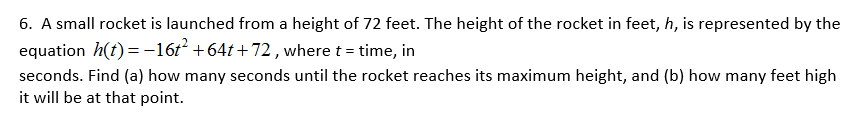 4.